TOREK, 14. 4.GEO 8. APozdravljeni, učenci!Današnja ura bo potekala v spletni klepetalnici ZOOM. Sedaj že znate . V klepetalnico boste vstopili preko spodnje povezave. Dobimo se ob 10.00 uri.Povezavo vam bom poslala tudi na vaše e – mail. Upoštevajte, da nas bo naenkrat v klepetalnici veliko in da lahko govori le tisti, ki ima besedo, sicer se ne bomo slišali in razumeli.Pregledali bomo KRIŽANKO ter utrjevali in preverjali znanje o Angloameriki.Tisti učenci, ki imate temo predstavitve oz. seminarske naloge povezano s Severno Ameriko, se pripravite na to, da nam boste povedali kakšne zanimivosti. Vključila jih bom k oceni seminarske naloge.Veselim se srečanja z vami .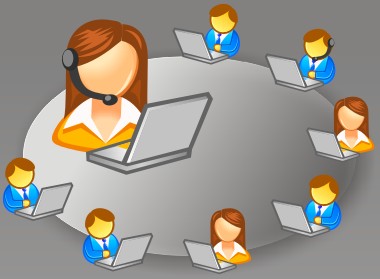 Lepo vas pozdravljam ,Učiteljica AndrejaJoin Zoom Meetinghttps://us04web.zoom.us/j/326567504